ПОЯСНИТЕЛЬНАЯ ЗАПИСКА.Данная программа рассчитана на совершенствование системы образования и воспитания в Муниципальном бюджетном дошкольном образовательном учреждении «Ярцевский детский сад № 3».Актуальность разработки программы развития обусловлена переменами, происходящими в сфере образования. Данные перемены предъявляют новые требования к системе повышения квалификации работников образования, к личности педагога. Современный педагог должен постоянно повышать свое педагогическое мастерство, активизировать свое самообразование, активно включаться в методическую работу в ДОУ, на муниципальном, региональном уровне для повышения качества образования обладать ИКТ- компетенциями, инновационными педагогическими технологиями и навыками психолого-педагогического сопровождения при организации воспитательно-образовательного процесса, использовать современные подходы в воспитательной работе с воспитанниками ДОУ, родителями (законными представителями) и социумом, что поможет создать широкие возможности для устойчивого развития ДОУ. Образование нуждается в воспитателе, способном модернизировать свою деятельность посредством творческого ее преобразования, использования новейших достижений науки и передового педагогического опыта.        Это обусловлено возрастающей ролью личности педагога, знанием его мотивационных установок, умением их формировать и направлять в соответствии с задачами, стоящими перед ДОУ. Ориентация на более полное использование способностей педагогических работников в процессе его профессиональной деятельности является основой эффективной деятельности ДОУ.            Программа развития МБДОУ Ярцевский детский сад № 3 (далее - Программа) определяет основные направления и приоритеты деятельности ДОУ по эффективному использованию кадрового ресурса, развитию кадрового потенциала, осуществлению мер, направленных на повышение его профессионализма.            Реализация ФГОС ДО осуществляется по нескольким направлениям, но одно из них это, конечно, создание кадрового обеспечения реализации ФГОС ДО.           Программа развития является управленческим документом стратегического планирования, который определяет стратегию развития образовательного учреждения, цели и задачи образовательного процесса, прогнозирует перспективные пути дальнейшего развития, возможные проблемы, возникающие на этом пути, и их преодоление. Статья 28 ФЗ «Об образовании в РФ» относит к компетенции образовательной организации разработку по согласованию с учредителем Программы развития образовательной организации. Программа развития – локальный акт образовательной организации, определяющий стратегические направления развития образовательной организации на среднесрочную перспективу.Информация о ДОУОбщие характеристики учреждения.Тип – дошкольное образовательное учреждение,вид – детский сад,статус – государственный, категория третья.Лицензия на образовательную деятельность, государственная аккредитация. Серия – 24Л01 № 0002237, регистрационный № 9039-л, дата выдачи – 16.11.2016г. Имеет право осуществления образовательной деятельности по образовательным программам, указанным в приложении к настоящей лицензии, при соблюдении зафиксированных в нем контрольных нормативов и придельной численности контингента обучающихся, воспитанников. Срок действия лицензии – бессрочно.Местонахождение, удобство транспортного расположения. Красноярский край, Енисейский район, село Ярцево, ул. Кирова, 86. Детский сад № 3 расположен в центре села, на берегу реки Енисей. МДОУ - расположено внутри жилого квартала. Участок озеленен, имеется спортивная площадка. Детский сад рассчитан на 4 группы. Каждая группа имеет свой вход: имеется 2 подъезда для транспорта (центральный, въезд с хоз. двора).Режим работы – 12 часов.Воспитанников - 86. Наполняемость групп – 100%.Детский сад рассчитан на 4 группы: группа раннего возраста, младшая группа, средняя группа, старше-подготовительная группа. Здания детского сада  одноэтажное, светлое, центральное отопление, вода, канализация, сантехническое оборудование в удовлетворительном состоянии. Групповые комнаты и спальные комнаты отделены друг от друга. Каждая группа имеет свой вход. Имеются спортивно-музыкальный зал, методический кабинет. Кухня-пищеблок расположен в отдельном здании (заготовочная и варочная). Организовано 5-ти разовое питание. Прачечная оборудована 1 стиральной машиной с автоматическим управлением, центрифугой, сушильным барабаном. Медицинский кабинет оборудован, имеет изолятор. Территория детского сада занимает 6,347 кв.м., для каждой группы есть отдельный участок, на котором размещены игровые постройки, есть теневые навесы. Имеется физкультурная площадка. На участке расположено 36 цветников.  Имеется огород 1,5 сотки.Особенности образовательного процесса.Воспитание и обучение детей проходит по Основной общеобразовательной программе дошкольного образования.Педагогическим коллективом ведется целенаправленная работа по реализации поставленных задач. Основными направлениями работы по охране жизни и укреплению здоровья детей являются:- охрана и укрепление физического и психического здоровья детей;- формирование у детей жизненно-необходимых двигательных умений и навыков;- создание  условий   для развития физических качеств у детей.В связи с нормальным температурным режимом в группах проводятся закаливающие процедуры,  двигательный режим, проводили утреннюю гимнастику, физ.минутки в непосредственно образовательной деятельности, физкультурную деятельность, праздники и досуги, на прогулках организовывали подвижные и спортивные игры, выполняли двигательный режим детей в детском саду.                      По охране жизни и укреплению здоровья детей постоянную работу проводит  медсестра, совместно с педагогами ДОУ. Проводим консультации, беседы с персоналом по темам профилактики инфекционных заболеваний у детей, детского травматизма, методика закаливания в условиях детского сада, просветительская работа по выполнению санэпидрежима, об активизации двигательной активности детей в группе и на прогулке в течение всего времени пребывания ребенка в детском саду, пропаганда здорового образа жизни в семье, консультации для родителей.  Особое внимание уделяется проведению физкультурной непосредственно образовательной деятельности в старших группах на свежем воздухе.Таким образом, в дальнейшем планируем продолжать комплексную работу с детьми, родителями по сохранению и укреплению здоровья дошкольников. Сенсорная комната, направленная на стимулирование чувствительности детей, развитие зрительно-моторной координации, восприятия, внимания, положительных эмоциональных реакций, воображения и уравновешение психики ребенка.В комнате имеется следующее оборудование:- сухой душ;- «Фонтан света»;- игровое тактильное панно «Ёжик»;- «звездная сеть» с контроллером;- тропа для ног;- уголок с пузырьковой колонной;- мини-кресло.Детям очень нравиться посещать сенсорную комнату, которая благотворно влияет на их эмоциональное состояние. Они уходят с чувством умиротворения и с нетерпением ждут следующего посещения.Продолжает функционировать студия «Русская изба», в которой проводятся занятия по чтению художественной литературы (русских народных сказок), по декоративно-прикладному творчеству. Создана студия «Поисково-исследовательской деятельности», работа в которой направлена на развитие познавательной сферы дошкольников. Занимаясь в этой студии, дети углубляют представления о живой и неживой природе, учатся самостоятельно проводить элементарные опыты, эксперименты, добиваться результатов, размышлять, отстаивать свое мнение, обобщать результаты опытов.А также в ДОУ имеется медицинский кабинет, методический кабинет (который постоянно пополняется за счет проведения конкурсов среди воспитателей (с привлечением родителей).С 2010 года в детском саду ежемесячно выпускается газета «Снегирь». Содержание газеты включает в себя различную информацию: новости; советы специалистов; освещение внутрисадовских мероприятий; практический материал для занятий с детьми и дома; говорят дети; знакомьтесь, наши сотрудники; один день из жизни детского сада; поздравления и т.д. Газета рассчитана на широкий круг читателей: родителей, педагогов, детей, их бабушек и дедушек, сестер и братьев.	Педагогический коллектив целенаправленно ведет работу по обучению детей правилам дорожного движения. В группах оборудованы уголки безопасности дорожного движения. Для закрепления знаний у детей о дорожных знаках, правилах дорожного движения в уголках имеются различные игры, наглядные материалы, художественная литература, игрушки различных видов транспортных средств. В детском саду разработана система работы по формированию у детей правил безопасного поведения на дорогах. Целью, которой является повышение активности педагогического коллектива, родителей и детей в обеспечении безопасности дорожного движения, активизация работы по пропаганде правил дорожного движения и безопасного образа жизни. Работа ведется в трех направлениях:Работа с детьми;Работа с педагогами; Работа с родителями.    В детском саду разработан  паспорт безопасности (антитеррористической защищенности).             В ДОУ  ведутся  мероприятия по соблюдению правил пожарной безопасности.        Педагоги ДОУ проводят с детьми мероприятия по ОБЖ.Вывод:        Социальные условия способствуют успешной социализации воспитанников ДОУ. Педагоги имеют возможность знакомить дошкольников с социальной действительностью, не покидая пределов  села. Вся  работа по обеспечению безопасности участников образовательного процесса четко планируются, прописываются планы мероприятий на календарный год по пожарной безопасности, гражданской обороне и предупреждению чрезвычайных ситуаций.  Издаются приказы, работает  пожарно-техническая комиссия, комиссия по охране труда. Все предписания контролирующих органов своевременно исполняются.        Структура управления ДОУ.  Управление ДОУ строится на принципах единоначалия и самоуправления:Руководитель ДОУ,Общее собрание трудового коллектива,Совет педагогов,Управляющий совет,Родительский комитет,Медицинская служба,Методическая служба,Учредитель,Завхоз,Старший воспитатель,Группа наставников,Творческая группа педагогов,Младший обслуживающий персонал. Методическая деятельность ДОУ. Переход на новый федеральный государственный стандарт дошкольного образования - одно из важных направлений деятельности нашей организации. Деятельность осуществлялась в соответствии с «Планом мероприятий по введению ФГОС ДО в МБДОУ Ярцевский детский сад № 3. на 2014-2016г.Проблемное поле: Введение федеральных государственных образовательных стандартов (ФГОС) позволяет коллективу осуществлять воспитательно-образовательный процесс с учетом новых подходов к развитию, воспитанию и обучению, но тем не менее, остаются вопросы, требующие более детальной проработки, так как это связано с формированием нового педагогического мышления, пересмотром стереотипов в работе с детьми (ориентация не на формирование знаний, умений и навыков, а на развитие личностных качеств ребенка, на создание условий, в которых формируется детская самостоятельность в соответствии с возрастными особенностями, применение технологий развивающего обучения, другие).Анализ реализации Программы развития муниципального бюджетного дошкольного образовательного учреждения «Ярцевский детский сад № 3»    Программа развития ДОО за 2014-2016гг. была направлена на: - Создание условий для достижения качества образования за счет инновационной деятельности педагогов, внедрение современных педагогических технологий, повышения информационно-коммуникативной компетентности всех участников процесса, с целью создания условий для воспитания дошкольника, обладающего адаптивной компетенцией к современным условиям. - Формирование социального заказа на повышение квалификации педагогов, исходя из их профессионального развития в соответствии с ФГОС педагога. В рамках программы развития были реализованы проекты;- «Использование информационно коммуникативных технологий в воспитательно-образовательном процессе в условиях реализации ФГОС ДО», - «Методическое сопровождение введения ФГОС в ДОУ», - «Формирование корпоративной культуры в ДОУ». Проект «Управление повышением профессионального мастерства педагогов ДОУ» реализован не в полном объеме, так как произошли изменения в нормативно-правовой базе федерального уровня, требования к квалификации педагогов, в связи с разработкой профессионального стандарта Педагог (педагогическая деятельность в дошкольном образовании)» в соответствии с Приказом №554н от 18.10.2013 Министерства труда и социальной защиты РФ), что повлекло за собой необходимость изменений в организации образовательной деятельности ДОУ.Анализ оценки внешних и внутренних возможностей, перспектив развития ДОУПо итогам проведенного анализа стратегическим направлением развития дошкольной организации может стать: - реализация ФГОС дошкольного образования, с ориентацией на создание условий развития ребенка - создание обогащенной развивающей предметно-пространственной образовательной среды ДОУ соответствии с требованиями ФГОС ДО; - приведение педагогических кадров в соответствие с требованиями Стандарта педагога, повышение уровня профессиональной компетентности через КПК; - совершенствование системы управления, включающей в себя систему внутреннего контроля за качеством реализации ФГОС ДО; - сетевое расширение сотрудничества ОУ с учреждениями района с сохранением уже достигнутого уровня качества образования; - Сохранение достигнутого уровня качества образования и его повышение за счет использования эффективных педагогических технологий Анализ данных определяет динамику социального заказа, предъявляемого родителями (законными представителями, и нацеливают на удовлетворение запросов родителей, которые желают поднять уровень развития детей, укрепить их здоровье, развить у них те или иные способности, подготовить их к обучению в школе. Таким образом, проблему, стоящую перед детским садом, можно сформулировать как необходимость сохранения достигнутого уровня качества образования и воспитания, существующей динамики инновационного развития за счет актуализации внутреннего потенциала образовательного учреждения                       АНАЛИТИЧЕСКОЕ ОБОСНОВАНИЕ ПРОГРАММЫ РАЗВИТИЯ Необходимость разработки программы развития МБДОУ Ярцевский детский сад № 3 на период 2017 -2021 гг. обусловлена важностью целей развития образования и сложностями социально-экономической ситуации этого периода в Российской Федерации. Целевыми установками образовательной политики государства на данном этапе стало осуществление комплекса мероприятий, направленных на повышение качества образовательной услуги, рост профессиональной компетентности педагога – как основного ресурса развития системы образования, замена ценностей обучения ребенка на ценности его развития, на обеспечение доступности качественного образования в соответствии с показателями эффективности работы образовательного учреждения. Основным направлением ДОУ является совершенствование образовательного процесса, поиск новых методов и форм обучения, делающих работу образовательного учреждения эффективной, а уровень образования качественным. Организация развития системы дошкольного образования возможна лишь при освоении инноваций, способствующих качественным изменениям деятельности дошкольных образовательных учреждений и выражающиеся в их переходе на качественно новый этап - режим развития. Современная ситуация в образовании выдвигает требования к непрерывности и адаптивности образовательного процесса и профессиональной мобильности специалистов, которые его осуществляют. Это обусловлено необходимостью решать одновременно управленческие, финансово-организационные, социально- педагогические, методические и другие задачи, стоящие перед образовательным учреждением. Перспективы и стратегия деятельности образовательного учреждения находят отражение в программе развития, Программа развития МБДОУ Ярцевский детский сад № 3  разработана учетом социального заказа и исходного состояния учреждения, содержащая систему мероприятий, направленных на достижение поставленных целей, средством интеграции и мобилизации педагогического коллектива. Данная Программа развития, способствуя формированию современного образовательного пространства МБДОУ Ярцевский детский сад № 3 не только определяет основные задачи образовательного учреждения на данном этапе, но и поможет выстроить концепцию развития, разработать проблемные направления на будущее. Авторы Программы оставляют за собой право вносить изменения и дополнения в содержание документа с учетом возможных законодательных изменений, финансовых корректировок и на основе ежегодного анализа хода реализации мероприятий по развитию учреждения. Исполнителями Программы развития являются участники образовательного процесса МБДОУ Ярцевский детский сад № 3. Координация и контроль возлагается на заведующего и педагогический совет учреждения. КОНЦЕПЦИЯ РАЗВИТИЯ ДОУДошкольный возраст в жизни ребенка отличается от других этапов развития тем, что в эти годы закладываются основы общего развития личности, формируется ценностное отношение к окружающей его действительности, формируются средства и способы познания мира, культура чувств. ФГОС ДО ставит во главу угла индивидуальный подход к ребенку, где происходит сохранение самоценности дошкольного детства и где сохраняется сама природа дошкольника. В детском саду образовательный процесс должен строиться вокруг ребенка, обеспечивая своевременное формирование возрастных новообразований детства, развитие компетентности, самостоятельности, активности, инициативности, гуманного отношения к окружающим, получение ребенком качественного образования как средства перехода на последующие возрастные ступени развития, обучения и воспитания. Ведущими ценностями при разработке концепции для нас стали: ценность здоровья, ценность развития, ценность детства и ценность сотрудничества, которые, с одной стороны, выражают приоритеты современной гуманистической педагогики, с другой стороны, выступают содержанием ценностного освоения мира ребѐнком. В основе концепции развития ДОО лежит возможность: - комплексного подхода к диагностической, образовательной, оздоровительной работе; - интеграции детей с различным состоянием здоровья, уровнем развития, для достижения максимального качества образовательного процесса; - создания целостной системы, в которой все этапы работы с ребѐнком, были бы взаимосвязаны. Проведенный анализ результатов образовательного процесса, анализ имеющихся условий и выявленных проблем показал, что переход ДОО в режим развития должен сопровождаться преобразованиями на уровне методической и управленческой работы ДОО – создание системы деятельности, направленной на внедрение в педагогический процесс современных педагогических технологий, форм работы с детьми, при сохранении позитивных достижений детского сада, направленных на обеспечение личностно-ориентированной модели организации педагогического процесса. Концептуальными направлениями развития деятельности МБДОУ Ярцевский детский сад № 3 является повышение профессиональной компетенции педагогов вопросах создания психолого-педагогических условий реализации образовательной программы:- применение современных педагогических технологий, развитие самостоятельности и инициативности детей в различных образовательных областях; - дальнейшее приведение ППРС в соответствии с ФГОС ДО для обеспечения психолого-педагогических условий реализации ООП ДО; В условиях перехода на профессиональный стандарт «Педагог», в целях получения оценки и анализа качества осуществления образовательной деятельности в соответствии с законодательством РФ в области образования и создания условий для реализации образовательной программы дошкольного образования необходимо создание внутренней системы оценки качества образования. На современном этапе развития российского общества, модернизации системы образования, введения новых образовательных стандартов дошкольного образования значительно возрастает роль педагога как активного субъекта педагогического процесса. Повышаются требования к его личностным и профессиональным качествам, что отражено в «Концепции долгосрочного социально-экономического развития Российской Федерации до 2020 года», Законе об образовании в Российской Федерации №273 –ФЗ (29.12.2012 г.), квалификационных характеристиках должностей работников образования (приказ Министерства здравоохранения и социального развития РФ (26 августа 2010 г. № 761н). Переход на новые образовательные стандарты актуализирует проблемы, связанные с разработкой нового содержания, индивидуализированных стратегий развития ребенка с подготовкой педагога-профессионала, способного проектировать пространство. Дошкольный возраст в жизни ребёнка отличается от других этапов развития тем, что в эти годы закладываются основы общего развития личности, формируются психические и личностные качества ребёнка, ценностное отношение ребёнка к окружающей действительности (природе, продуктам деятельности человека, к самому себе), формируются средства и способы познания мира, культура чувств. Важной задачей является усиление воспитательного потенциала дошкольного учреждения, обеспечение индивидуализированного психолого - педагогического сопровождения каждого воспитанника. Создание условий, отбор форм и средств для максимальной реализации развития качеств и возможностей ребёнка, что является актуальной задачей современной педагогики и психологии. Программа составлена на основе анализа имеющихся условий и ресурсного обеспечения с учетом прогноза о перспективах их изменений. Актуальность корректировки программы развития ДОУ обусловлена изменениями в государственно-политическом устройстве и социально-экономической жизни страны: - введение Федерального государственного образовательного стандарта дошкольного образования; - введение Концепции долгосрочного социально-экономического развития Российской Федерации на период до 2021 года, в которой выделены задачи являющиеся приоритетными для реализации модели устойчивого развития дошкольного образования в РФ, среди которых - повышение гибкости и многообразия форм предоставления услуг системы дошкольного образования, более полное использование образовательного потенциала семей, модернизация институтов системы образования как инструментов социального развития, в том числе: создание системы образовательных услуг, обеспечивающих раннее развитие детей независимо от места их проживания, состояния здоровья, социального положения; создание образовательной среды, обеспечивающей доступность качественного образования и успешную социализацию для лиц с ограниченными возможностями здоровья. Основной идеей концепции развития МБДОУ Ярцевский детский сад № 3 является внедрение инновационных технологий и методов в воспитательно-образовательный процесс ДОУ. Концептуальная модель развития ДОУМодель развития ДОУ на 2017 – 2021 г.г. как открытой социально-педагогической системы, ориентирована на повышение качества образовательной деятельности в соответствии с государственным и социальным образовательным заказом. Миссия ДОУ заключается в следующем: - по отношению к социуму - в обеспечении конкурентоспособности за счет удовлетворения потребностей и запросов родителей воспитанников (реальных и потенциальных). - по отношению к воспитанникам - в обеспечении условий для позитивной социализации и индивидуализации развития личности ребенка, его инициативности и творческого потенциала для полноценного проживания дошкольного детства и подготовки к жизни в современном обществе. - по отношению к коллективу – в обеспечении условий для повышения профессиональной компетентности и развития творческого потенциала. 6.1.Общая стратегия, основные направления и задачи развития, индикаторы оценки качества деятельности ДОУ Цель Программы развития: Построение инновационной модели образовательного пространства дошкольного образовательного учреждения, обеспечивающей доступность и новое качество образования, реализующего право каждого ребенка на качественное дошкольное образование, полноценное развитие в период дошкольного детства, как основы успешной социализации и самореализации. Задачи: 1. Обеспечить совершенствование системы управления, включающей в себя систему внутреннего контроля за качеством реализации ФГОС ДО;. 2. Обеспечить эффективное, результативное функционирование и постоянный рост профессиональной компетентности стабильного коллектива, развитие и обновление кадрового потенциала ДОУ в соответствии с профессиональным стандартом «Педагог (педагогическая деятельность в дошкольном образовании)» 3. Привести инновационной деятельности. 5. Формировать и развивать оценку качества образования с учетом новых требований, направленных на повышение качества образовательного процесса и образовательного результата в соответствие с требованиями ФГОС ДО предметно-развивающую среду и материально-техническую базу ДОУ. 4.Совершенствовать условия, обеспечивающие эффективность сотрудничества всех участников образовательного процесса, поддержку Ценность инновационного характера современного дошкольного образования и Программы развития ДОУ направлена на сохранение позитивных достижений детского сада, внедрение современных педагогических технологий, в том числе информационно-коммуникационных, обеспечение личностно – ориентированной модели организации педагогического процесса, позволяющий ребёнку успешно адаптироваться и удачно реализовать себя в подвижном социуме. Руководствуясь законом РФ «Об образовании», Федеральным государственным образовательным стандартом ДО деятельность МБДОУ Ярцевский детский сад № 3 основывается на следующих принципах:  Гуманизации, предполагающей ориентацию взрослых на личность ребёнка: -Повышение уровня профессиональной компетенции педагогов-Обеспечение заинтересованности педагогов в результате своего труда -Изменение организации предметно - развивающей среды ДОУ, с целью обеспечения свободной деятельности детей в соответствии с их желаниями, склонностями, социального заказа родителей -Изменение содержания и форм совместной деятельности с детьми, введение интеграции различных видов деятельности  Демократизации, предполагающей совместное сотрудничество педагогов и родителей в воспитании и образовании детей.  Принцип развивающего обучения предполагает использование новых развивающих технологий образования и развития детей.  Принцип вариативности модели познавательной деятельности, предполагает разнообразие содержания, форм и методов с учетом целей развития и педагогической поддержки каждого ребенка. Участниками реализации Программы развития ДОУ являются воспитанники в возрасте от 1 до 7 лет, педагоги, специалисты, родители, представители разных образовательных и социальных структур. 7.Этапы реализации Программы развития: 1-й этап (2017 г.): - Организационный – анализ имеющейся материально-технической базы, определение условий для реализации, информационная подготовка кадров и начало выполнения Программы.  Анализ результатов реализации Программы развития на 2013-2016г.г.  Создание нормативно-правовой базы ДОУ, обеспечивающей реализацию Программы.  Разработка перспективных инновационных направлений обеспечения Программы на основании анализа состояния здоровья воспитанников, уровня развития детей и квалификации педагогов, состояния материально - технической и финансовой базы ДОУ на соответствие ФГОС ДО.  Разработка документации для успешной реализации мероприятий в соответствии с Программой развития;  Создание условий (кадровых, материально-технических и т. д.) для успешной реализации мероприятий в соответствии с Программой развития; 2-й этап – практический (2017–2019 гг.):  поэтапная реализация программы в соответствии с целями и задачами;  отслеживание промежуточных результатов и корректировка планов в соответствии с целями и задачами;  апробирование модели, обновление содержания, организационных форм, педагогических технологий;  корректировка мероприятий по реализация Программы  Организация деятельности управленческой и методической служб по внедрению инновационных технологий по реализации Программы 3-й этап – Рефлексивный (2021 г.): завершение реализации программы;  Оценка эффективности и совершенствование инновационной модели образовательного пространства, обеспечивающей доступность и новое качество образования.  Реализация мероприятий, направленных на практическое внедрение, совершенствование и распространение полученных результатов;  План действий на преодоление проблем и трудностей. Механизм реализации Программы развития.Механизм реализации Программы включает ежегодное формирование перечня программных мероприятий на очередной финансовый год и на плановый период, с уточнением затрат по программным мероприятиям в соответствии с мониторингом фактически достигнутых показателей реализации Программы. Реализация программных мероприятий с участием педагогов, воспитанников образовательной организации, родителей (законных представителей) включает в себя подготовку и издание организационно-распорядительных документов, информирование общественности о ходе и результатах реализации Программы, финансировании программных мероприятий. Оценка результатов и показателей выполнения основных мероприятий Программы, их эффективности осуществляется в порядке, установленном муниципальными правовыми актами. Ответственным исполнителем Программы является заведующая, которая: - обеспечивает в ходе реализации Программы координацию деятельности соисполнителей Программы, ответственных за реализацию программных мероприятий, и контролирует их исполнение; - вносит в установленном порядке предложения о распределении финансовых средств и материальных ресурсов, направляемых на проведение мероприятий Программы; - издает приказы об организации программных мероприятий. Исполнителями Программы являются работники МБДОУ Ярцевский детский сад № 3: административный персонал, педагогический персонал, обслуживающий персонал и служащие, а так же медицинские работники, родители (законные представители) воспитанников. Старший воспитатель, члены творческой группы: - представляют не реже 1 раза в квартал аналитическую информацию о ходе выполнения программных мероприятий, эффективности использования финансовых средств; - представляют 1 раз в год оценку значений целевых индикаторов и показателей реализации Программы; - разрабатывают и утверждают порядок проведения программных мероприятий, обеспечивают их информационное и методическое сопровождение. Весь коллектив сотрудников ДОУ, а также медицинские работники, родители (законные представители) воспитанников: - участвуют в реализации мероприятий Программы; - несут ответственность за своевременную и качественную подготовку и реализацию программных мероприятий, обеспечивают эффективное использование средств, осуществляют финансовую отчетность; - осуществляют самоанализ результативности участия в реализации программных мероприятий. Контроль за исполнением Программы осуществляет заведующая, старший воспитатель, члены творческой группы. Оценка эффективности реализации Программы.Эффективность реализации Программы определяется с помощью системы показателей, отражающих развитие образовательной системы в соответствии с целью и задачами Программы, выраженных в индикаторах результативности относительно начала реализации Программы в динамике по годам и на конец реализации Программы.План действий по реализации Программы развития ДОУЗадача: Обеспечить совершенствование системы управления, включающей в себя систему внутреннего контроля за качеством реализации ФГОС ДО;.Основные направления Программы развития реализованы в проектах, направленных на оптимизацию всех сторон воспитательно-образовательного процесса.План-график реализации Программы развитияПроекты развития ДОУПроект «Профессиональная компетентность педагога в условиях реализации ФГОС ДО». Актуальность: профессиональная деятельность воспитателя требует постоянного обновления и совершенствования мастерства, развития имеющегося опыта, повышения уровня своей компетентности. В связи с этим, обновление содержания и организации дошкольного образования в ДОУ в связи с введением ФГОС ДО актуализируют проблему профессиональной компетенции педагога. Цель: развитие профессиональной компетентности педагога ДОО в контексте ФГОС дошкольного образования Задачи: - создать условия для непрерывного профессионального развития педагогических работников ДОУ через систему методических мероприятий в ДОУ; - формировать основные профессиональные компетенции педагогических работников для применения образовательных технологий; - обеспечить консультативно-методическое сопровождение педагогов ДОУ, в контексте ФГОС ДО; - содействовать развитию самооценки профессиональных качеств. Планируемые направления деятельности: - изучение и выявление уровня педагогического мастерства через наблюдение, анкетирование, самоанализ деятельности педагога; - активизация коллективных и индивидуальных форм методической работы по вопросам реализации ФГОС ДО; - стимулирование самообразования педагогов в области реализации ФГОС ДО; - реализация плана повышения квалификации и аттестации; - мотивация педагогов к участии в конкурсах различного уровня; - подготовка воспитанников к участию в конкурсах. Ожидаемые результаты: - созданы условия для непрерывного повышения квалификации педагогических работников и их профессионального развития; - разработаны и реализованы мероприятия по методическому сопровождению педагогов ДОУ, направленные на реализацию ФГОС ДО в образовательной деятельности. - применение педагогами современных образовательных технологий; - диссеминация опыта по реализации ФГОС ДО.План мероприятий по реализации направленийПроект «Формирование развивающей предметно-пространственной среды ДОО как условия реализации образовательной программы дошкольного образования»Актуальность: одним из главных условий построения развивающей среды в современном дошкольном образовательном учреждении является опора на личностно-ориентированную модель взаимодействия между людьми. Предметный контекст развивающей пространственной среды предполагает, что ее основные функциональные элементы предоставят детям возможность менять окружающую среду, созидая, трансформировать ее, дополнять в соответствии со своим настроением и функциональными потребностями игрового, обучающего и воспитательного процессов. Цель: приведение в соответствие с требованиями ФГОС ДО развивающей предметно-пространственной среды групповых помещений.Задача: - разработка модели развивающей предметно-пространственной среды ДОО с учетом особенностей организации и содержания образовательной деятельности, материально-технических условий; - повышение профессионализма педагогов как субъектов построения развивающей предметно-пространственной среды; - активизация участия родителей в работе по созданию развивающей предметно-пространственной среды. Планируемые направления деятельности: - проведение качественного анализа материально-технической базы предметно-пространственной среды; - организация ППРС согласно возрастных и индивидуальных особенностей детей (дети с ОВЗ); - проведение смотра-конкурса по ППРС всех групп на начало учебного года; - изготовление дидактического и наглядного материала с привлечением родителей; - оснащение групп ДОО необходимым оборудованием, играми, пособиями в рамках бюджетного финасирования; - организация и проведение тематических конкурсов (выставок, фестивалей) по ППРС; - постоянное отслеживание ППРС на предмет соответствия принципам построения РППС ФГОС ДО; - методическая помощь педагогам по созданию ППРС; - представление опыта работы педагогов по организации ППРС на ГМО, семинарах-практикумах Ожидаемый результат: - развивающая предметно-пространственная среда групп трансформируемая, полифункциональная, вариативная, доступная, безопасная. - развивающая предметно-пространственная среда оснащена необходимыми дидактическими, развивающими играми, пособиями, оборудованием. Сроки реализации: 2017-2021гг.Проект Внедрение профессионального стандарта «Педагог (педагогическая деятельность в дошкольном, начальном общем, основном общем, среднем общем образовании) (воспитатель, учитель)»Актуальность: Профессиональный стандарт призван повысить мотивацию педагогических работников к повышению качества профессиональной деятельности. Профессиональный стандарт является инструментом повышения качества образования как объективный измеритель квалификации педагога. Цель: обеспечение перехода ДОО на работу в условиях действия профессионального стандарта «Педагог (педагогическая деятельность в дошкольном, начальном общем, основном общем, среднем общем образовании) (воспитатель, учитель)» с 01.01.2017г. Задачи: - разработать организационно - управленческие решения, регулирующие введение профессионального стандарта; - привести в соответствие с профессиональным стандартом нормативно - правовую базу ДОО; - организовать эффективную кадровую политику в ДОО; - организовать методическое и информационное сопровождения реализации введения профессионального стандарта. Ожидаемый результат: - организовано методическое сопровождение, способствующее переходу на профессиональный стандарт педагога в ДОУ; - нормативно - правовая база наполнена необходимыми документами; - организована эффективная кадровая политика, позволяющая реализовать переход на профессиональный стандарт педагога, имеется перспективное планирование работы в данном направлении; - все педагоги ДОО соответствуют профессиональному стандарту педагога в полном объёме. Сроки реализации: 2017-2021гг.Проект Повышение эффективности управления ДОУ«Управление качеством дошкольного образования». Актуальность: При создавшихся в нашей стране экономических, социальных и политических условий, современное образовательное учреждение не может эффективно осуществлять функцию воспитания без эффективного управления ДОУ и взаимовыгодного социального партнерства. Цель: Совершенствование системы управления через создание условий для участия всех заинтересованных субъектов в управлении качеством образования в ДОУв соответствии с требованиями ФГОС ДО. Задачи: - Организовать эффективное взаимодействие всех участников педагогического процесса по созданию условий осуществления образовательного процесса в соответствии с ФГОС ДО. - Расширить материально-техническую базу ДОУ. - Организовать взаимодействие ДОУ с организациями социальной сферы. - Расширить области информирования общественности о работе ДОУ посредством СМИ, сайта, информационных стендов, докладов, отчетов. Ожидаемые результаты: Создание эффективной системы управления, положительного имиджа образовательного учреждения. Сроки реализации: 2017-2021гг.Проект « Организация внутренней системы оценки качества образования в ДОО»Актуальность: в целях получения оценки и анализа качества осуществления образовательной деятельности в соответствии с законодательством РФ в области образования и создания условий для реализации образовательной программы дошкольного образования необходимо создание внутренней системы оценки качества образования. Цель: разработать и внедрить внутреннюю систему оценки качества в ДОУ №4 «Калинка» как средства приведения качества образования в ДОО в соответствии с требованиями ФГОС ДО. Задачи: - создать рабочую группу по разработке программы внутренней системы оценки качества образования в ДОО; - определить объекты системы оценки качества образования; - разработать нормативно-диагностический материал для проведения мониторинга; - разработать алгоритм введения внутренней системы оценки качества образования в ДОО. - Привлечь родительскую общественность к процессу оценки качества и эффективности деятельности ДОУ; - Обеспечить открытость деятельности ДОУ для всех заинтересованных общественных организаций и структур; - Развивать государственно-общественное управление в ДОУ. Ожидаемый результат: разработка программы внутренней системы оценки качества образования позволит: - упорядочить систему контроля за качеством образовательных услуг в ДОО; - повысить эффективность управления качеством образовательных услуг в ДОО; - Эффективно действующая стабильная система управления учреждением. - Положительная динамика показателей мониторинга -обеспечить качество образовательных услуг в соответствии с запросами потребителей. Сроки реализации: январь 2017г. - декабрь 2021г.Система мониторинга и критерии оценки качества деятельности ДОУ.Целью мониторинга является отслеживание динамики качества образовательных оценка эффективности управления качеством образования. Задачи системы мониторинга: - непрерывное наблюдение за динамикой развития ДОУ своевременное выявление изменений и тех факторов, которые вызывают эти изменения; - повышение мотивации сотрудников среди ДОУ района; - вовлечение родительской общественности в процесс улучшения качества образовательного учреждения. Мониторинг управления качеством дошкольного образования состоит из трех разделов, каждый из которых может быть рассмотрен как самостоятельный элемент программы управления качеством ДОУ Однако наиболее целесообразным является системный подход, предполагающий оценку данных в их совокупности. Представленная система мониторинга качества деятельности ДОУ позволяет на основе получения объективной информации принимать управленческие решения, способствующие своевременному предотвращению неблагоприятных или критических ситуаций. 11.1. Целевые индикаторы и показатели результативности реализации Программы. Об успешности развития ДОУ можно будет судить: - по четкости выполнения ответственными лицами программных мероприятий в полном объеме и в срок; - по динамике изменения качества образования по показателям оценки эффективности работы образовательной организации; - по созданию положительного опыта по обновлению образовательного процесса в соответствии с ФГОС дошкольного образования. - по росту профессионального уровня педагогов, укрепление кадрового потенциала путем создания условий для повышения уровня профессиональной компетентности сотрудников и формирование творчески работающего коллектива детского сада; - по укрепление материально-технической базы, созданию современной развивающей предметно-пространственной среды в ДОУ в соответствии с ФГОС ДО. - по степени удовлетворённости родителей и муниципального органа образования деятельностью ДОУ. - уровень удовлетворенности населения качеством предоставления услуг по результатам независимой оценки качества деятельности ДОУ – 100%. - соответствие материально-технической базы, развивающей предметно-пространственной среды ФГОС ДО для организации и реализации основной образовательной программы -100%. - соответствие профессиональному стандарту «Педагог (педагогическая деятельность в дошкольном образовании)» - 100%; - участие педагогов ДОУ в профессиональных конкурсах педагогического мастерства, практических семинарах, конференциях и др.) от общего количества педагогов до – 75% - привлечение молодых кадров педагогов до 30 лет, доведение их числа до 25% от общего числа педагогического коллектива, использование эффективного контракта; - увеличение процента педагогов, использующих ИОТ в образовательном процессе, до 75% - Увеличена доля педагогических работников, применяющих информационные технологии и использующих электронные образовательные ресурсы в образовательной деятельности до 65%. - Увеличена доли педагогических работников, имеющих официальный сайт в сети Интернет, наличие информации об образовательной деятельности и своевременное ее обновление до 80%. Для воспитанников – получение полноценного качественного образования в соответствии с индивидуальными запросами и возможностями каждого ребенка: - доли воспитанников, овладевших необходимыми навыками и умениями по основной образовательной программе дошкольного образования на уровне 100%. - доля воспитанников, охваченных дополнительными образовательными услугами, от общего числа воспитанников -65%. - Увеличен охват детей программами дополнительного образования, в том числе на условиях договора с организацией дополнительного образования (удельного веса численности детей, получающих услуги дополнительного образования, в общей численности детей) до 80 %. для семьи – сохранение здоровья ребенка и успешность ребенка при поступлении в школу: - Увеличение показателя индекса здоровья ежегодно на 0,2% (с 33,9 до 35,1%). -Увеличение коэффициента посещаемости воспитанников ежегодно на 0,1% (с 0,63 до 0,75%). -высокий уровень подготовки детей в школьному обучению, освоение образовательной программы ДОУ – 90%Карта проектных рисковЗаключение. Показателем эффективности реализации Программы станет переход к новому качеству педагогического процесса, соответствующего требованиям Федерального государственного стандарта дошкольного образования, направленного на общедоступность качественных услуг ДОУ: образование, воспитание и развитие детей нового поколения. В целом Программа развития носит инновационный характер и направлена на развитие, а не только функционирование ДОУ. Отношение результатов деятельности образования к потребностям ребенка, общества, позволяет судить о востребованности образовательной деятельности как показателе ее эффективности. Предлагаемая Программа развития является результатом творческой деятельности коллектива. Идеи, заложенные в программе, появились несколько лет назад, но реальностью становятся только в последние годы. Этому способствуют изменения в образовании.Список литературы 1. Басанова, Е.Н. Составление и реализация программы развития ДОУ – нормативной модели инновационного процесса. - Арх., 2005 2. Белая, К.Ю. «Инновационная деятельность ДОУ».- М., ТЦ Сфера, 2004г. 3. Белая, К.Ю. Планирование 300 ответов на вопросы заведующей детским садом. -М.: АСТ. Астрель, 2003. 4. Богославец Л.Г., Майер А.А. «Управление качеством дошкольного образования.Методическое пособие». М., ТЦ «Сфера», 2009г. 5. Государственная программа РоссийскойФедерации «Развитие образования на 2013-2020 годы»; 6. Жукова Л.П. «Государственно-общественное управление в дошкольных образовательных организациях» М.,2016. 7. Конвенция ООН о правах инвалидов, 2006; 8. Конвенция ООН о правах ребенка, 1989; 9. Конституция Российской Федерации, 1993; 10. Концепция долгосрочного социально-экономического развития Российской Федерации на период до 2020 года. Распоряжение Правительства РФ от 17.11.2008 N 1662-р; 11. Майер А.А. «Управление инновационными процессами в ДОУ» М., ТЦ «Сфера»,2008г. 12. Микляева Н.В. «Программа развития и образовательная программа ДОУ:технология составления, концепция» М., Айрис Пресс, 2007г. 13. Микляева Н.В., Микляева Ю.В., Толстикова С.Н. «Детский сад будущего.Методическое пособие». М., ТЦ «Сфера», 2010г. 14. Программно-целевое управление развитием образования: опыт, проблемы,перспективы» (под редакцией А.М. Моисеева) М.; Педагогическое общество России,1999г. 15. Стратегия развития воспитания в Российской Федерации на период до 2025 года. Распоряжение Правительства Российской Федерации от 29 мая 2015 г. №996-р; 16. Федеральный закон РФ от 29.12.2012№ 273-ФЗ«Об образовании в Российской Федерации»;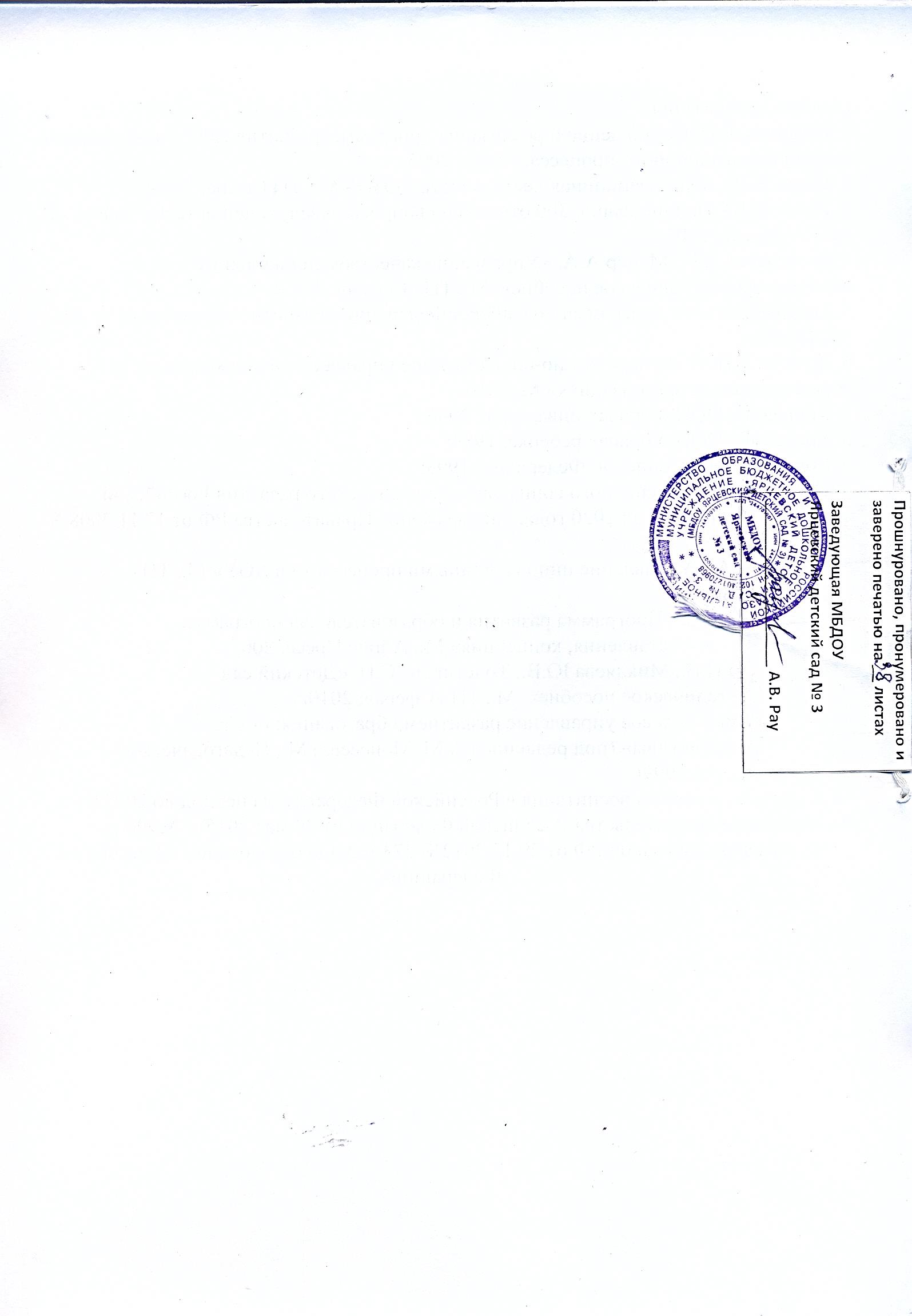                              на период 2017 – 2021 г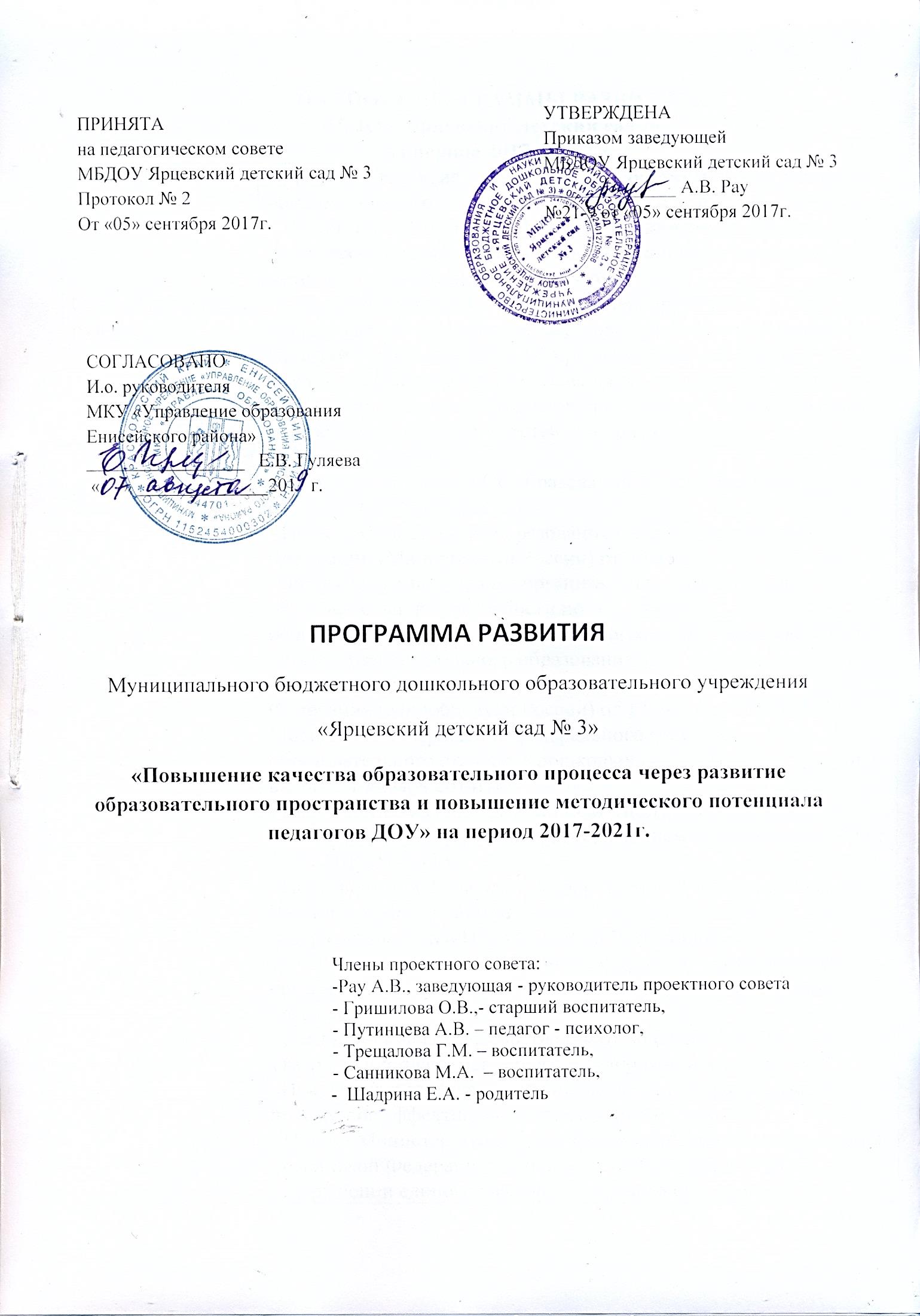                              на период 2017 – 2021 гПрограмма развития муниципального бюджетного дошкольного образовательного учреждения «Ярцевский детский сад № 3» на 2017-2021 гг. «Повышение качества образовательного процесса через развитие образовательного пространства и повышение методического потенциала педагогов» Статус Программы развития Локальный нормативный акт (регламентирующий и направляющий ход развития образовательного учреждения) – Программа развития МБДОУ Ярцевский детский сад № 3 Стратегический план осуществления основных перспективных нововведений в образовательной организации, прогнозируемых образовательных потребностей социального заказа. Основания для разработки Программы Федерального уровня: - Федеральный закон «Об образовании в Российской Федерации» от 29.12.2012 N 273-ФЗ; - Приказ Министерства образования и науки Российской Федерации (Минобрнауки России) от 30 августа 2013 г. N 1014 г "Об утверждении Порядка организации и осуществления образовательной деятельности по основным общеобразовательным программам – образовательным программам дошкольного образования"; - Приказ Министерства образования и науки Российской Федерации (Минобрнауки России) от 17 октября 2013 г. N 1155 г. Москва "Об утверждении федерального государственного образовательного стандарта дошкольного образования" (вступил в силу с 1 января 2014г.); - Государственная программа РФ «Развитие образования « на 2013-2020 гг., утвержденная распоряжением правительства РФ от 22.11.2012 №2148-р - Постановление Главного государственного санитарного врача Российской Федерации от 15 мая 2013 г. N 26 г. Москва "Об утверждении СанПиН 2.4.1.3049-13 "Санитарно эпидемиологические требования к устройству, содержанию и организации режима работы дошкольных образовательных организаций". - Распоряжение Правительства РФ от 30.04.2014 № 722-р «Об утверждении плана мероприятий («дорожной карты») «Изменения в отраслях социальной сферы, направленные на повышение эффективности образования и науки» - Приказ Министерства здравоохранения и социального развития Российской Федерации от 26 августа 2010г. №761н Об утверждении единого квалификационного справочника должностей руководителей, специалистов и служащих, раздел «Квалификационные характеристики должностей работников образования»; - Приказ от 18.10.2013 г. N 544н Министерства труда и социальной защиты Российской Федерации «Об утверждении профессионального стандарта "Педагог (педагогическая деятельность в сфере дошкольного, начального общего, основного общего, среднего общего образования) (воспитатель, учитель). Регионального и муниципального уровня: - Законодательные и программные документы, принятые органами управления образованием региона и муниципалитета. Локальные акты: - Устав ДОУ утверждѐн Управлением образования Енисейского района от 10.09.2014г. №01-04-214 - Лицензия на образовательную деятельность, государственная аккредитация. Серия – 24Л01 № 0002237, регистрационный № 9039-л, дата выдачи – 16.11.2016г.- Правила и нормы внутреннего распорядка образовательного учреждения; - Договоры образовательного учреждения (с родителями (законными представителями) детей, о сотрудничестве с образовательными учреждениями и др.); - Должностные инструкции работников образовательного учреждения; - Приказы и др. Назначение программы Программа развития – средство интеграции и мобилизации всего коллектива ДОУ на достижение целей развития, перехода на более качественный уровень образовательной деятельности. Программа развития предназначена для определения модели и перспективных направлений развития МБДОУ Ярцевский детский сад № 3 на основе анализа работы за предыдущий период. Отражает тенденции изменений, главные направления обновления содержания образовательной деятельности, управление дошкольным учреждением на основе инновационных процессов и современных требований, направленных на осуществление нововведений в образовательном учреждении, на реализацию актуальных, перспективных, прогнозируемых образовательных потребностей, социального заказа. Заказчик Программы Администрация ДОУ, педагогический коллектив, родители Исполнители Программы. Участники образовательных отношений Муниципального бюджетного дошкольного образовательного учреждения «Ярцевский детский сад № 3». Разработчики Программы   Члены проектного совета:   -Рау А.В., заведующая - руководитель проектного совета - Гришилова О.В.- старший воспитатель,   - Путинцева А.В. – педагог - психолог,   - Трещалова Г.М. – воспитатель,   - Санникова М.А.  – воспитатель,  -  Шадрина Е.А.  - родительФИО, должность, телефон руководителя ПрограммыРау А.В. - заведующая МБДОУ Ярцевский детский сад № 3, 8(39195) 63-3-67Сайт ОУ в Интернетеhttp://ярцевский-дс.енисейобр.рфСроки реализации  программы2017-2021гг.Проблема-Развитие дошкольного образовательного учреждения в условиях реализации новой государственной образовательной политики, становление открытой, гибкой и доступной системы образования; - Введение федерального государственного образовательного стандарта дошкольного образования. - Необходимость интенсификации педагогического труда, повышения его качества и результативности педагогов к применению современных развивающих образовательных технологий, в том числе информационно-коммуникационных. - Недостаточная готовность и включѐнность родителей в управление качеством образования  детей через общественно - государственные  формы управления. - Необходимость расширения сферы дополнительных образовательных услуг.Цель ПрограммыПостроение инновационной модели образовательного пространства дошкольного образовательного учреждения, обеспечивающей доступность и новое качество образования, реализующего право каждого ребенка на качественное  дошкольное образование, полноценное  развитие  в период дошкольного детства, как основы  успешной социализации  и самореализации.Задачи ПрограммыПрограммы 1. Обеспечить совершенствование системы управления, включающей в себя систему   внутреннего контроля за качеством   реализации ФГОС ДО;. 2. Обеспечить эффективное, результативное функционирование и постоянный рост профессиональной компетентности стабильного коллектива, развитие и обновление кадрового потенциала ДОУ в соответствии с профессиональным стандартом «Педагог (педагогическая деятельность в дошкольном образовании)» 3. Привести в соответствие с требованиями ФГОС ДО предметно-развивающую среду и материально-техническую базу ДОУ.  4.Совершенствовать условия, обеспечивающие эффективность  сотрудничества всех участников образовательного процесса,     поддержку инновационной деятельности. 5. Формировать и развивать оценку качества образования с учетом новых требований, направленных на повышение качества образовательного процесса и образовательного результатаПеречень основных мероприятий, реализуемых в рамках ПрограммыПрограмма предусматривает  осуществление мероприятий в рамках реализации ряда основных направлений: - Формирование предметно-пространственной развивающей среды ДОУ как условия реализации образовательной программы дошкольного образования; - Введение профессионального стандарта «Педагог (педагогическая деятельность в дошкольном образовании); - Организация внутренней оценки качества образования в ДОУ.Основные принципы разработки:- Гуманизации, предполагающей ориентацию взрослых на личность ребёнка: -Повышение уровня профессиональной компетенции педагогов  -Обеспечение заинтересованности педагогов в результате своего труда  -Изменение организации предметно - развивающей среды ДОУ, с целью обеспечения свободной деятельности  детей в соответствии с их желаниями, склонностями, социального заказа родителей  -Изменение содержания и форм совместной деятельности с детьми, введение интеграции различных видов деятельности  - Демократизации, предполагающей совместное сотрудничество педагогов  и родителей в воспитании и образовании детей.  - Принцип развивающего обучения предполагает использование новых развивающих технологий образования и развития детей.  - Принцип вариативности модели познавательной деятельности, предполагает разнообразие содержания, форм и методов с учетом целей развития и педагогической поддержки каждого ребенка.  Механизм реализации Программы развития ДОУРеализация концепции, идей, положений, изложенных в Программе, осуществляется следующим образом: - поэтапно в указанные выше сроки; - на основе анализа предыдущей деятельности и глубокого изучения нормативных документов, а также анализа потенциальных возможностей и профессионального уровня педагогов ДОУ, семей воспитанников, культурно-образовательного потенциала ближайшего социума; - целевые установки доводятся до каждого участника педагогического процесса путем обсуждения и принятия соответствующих решений на педагогическом совете ДОУ; - с учетом коллективных образовательных потребностей, их целенаправленного развития, адекватного выбора видов деятельности, осуществляющих подготовку участников образовательного процесса реализации ФГОС ДО (образовательная программа, развивающие технологии и авторские методики); - при условии максимальной активности и согласованности всех участников образовательного процесса, развития их творчества, инициативы на основе интеграции научных знаний и практического опыта;Сроки реализации ПрограммыРеализация Программы  осуществляется в три этапа в период с 2017 по 2021 гг.Этапы реализации программы1-й этап – подготовительный (2017 г.): - Анализ результатов реализации Программы развития на 2013-2016г.г. - Создание  нормативно-правовой базы ДОУ, обеспечивающей реализацию Программы. - Разработка перспективных инновационных направлений обеспечения Программы на основании анализа состояния  здоровья воспитанников, уровня развития детей и квалификации педагогов,  состояния  материально - технической и финансовой базы ДОУ на соответствие ФГОС ДО. - Разработка документации для успешной реализации мероприятий в        соответствии с Программой развития; - Создание условий (кадровых, материально-технических и т. д.) для успешной реализации мероприятий в соответствии с Программой развития; 2-й этап – практический (2017–2019 гг.): - поэтапная реализация программы в соответствии с целями и задачами; - отслеживание промежуточных результатов; - корректировка планов в соответствии с целями и задачами и промежуточными результатами. - апробирование модели, обновление содержания, организационных форм, педагогических технологий; - корректировка мероприятий по реализация Программы - Организация деятельности  управленческой и методической служб по внедрению инновационных технологий пореализации  Программы 3-й этап – Рефлексивный (2021 г.): завершение реализации программы; - Оценка эффективности и совершенствование инновационной модели образовательного пространства, обеспечивающей доступность и новое качество образования.  - Реализация мероприятий, направленных на практическое внедрение, совершенствование и распространение полученных результатов; - План действий на преодоление проблем и трудностей.Прогнозируемые результаты реализации ПрограммыОжидаемым результатом является функционирование ДОУ как современного учреждения дошкольного образования, выход на новый уровень.  Для дошкольной организации – повышение конкурентоспособности: - Сохранение уровня удовлетворенности населения качеством предоставления услуг по результатам независимой оценки качества деятельности - Обеспечение соответствия материально-технической базы, развивающей предметно-пространственной       среды в соответствии с федеральным государственным     образовательным стандартом дошкольного образования дошкольной организации для организации ВОП и реализации основной образовательной программы -100%. - Обеспеченность соответствия профессиональному стандарту «Педагог (педагогическая деятельность в дошкольном образовании)» - 100%;  - ежегодное участие педагогов ДОУ в профессиональных конкурсах педагогического мастерства, практических семинарах, конференциях и др. – 80% - привлечение молодых кадров педагогов до 30 лет, доведение их числа до 25% от общего числа педагогического коллектива, использование эффективного контракта; - увеличение процента педагогов, использующих ИКТ в образовательном процессе, до 75%  Для воспитанников – получение полноценного качественного образования в соответствии     с     индивидуальными запросами     и возможностями каждого ребенка: - Сохранение доли воспитанников, овладевших необходимыми навыками и умениями по основной образовательной программе дошкольного образования на уровне 99,1-100,0%. - Увеличение доли воспитанников, охваченных  дополнительными образовательными услугами, от общего числа воспитанников с 48% до 65%. - Увеличение доли педагогических работников принявших участие в мероприятиях, направленных на решение актуальных задач в сфере образования, в различных формах (совещания, конференции,        форумы,        семинары, лекции, практикумы,         тренинги,         «круглые столы», консультации),           от общего           количества педагогических работников организации с 48% до 75%. - Увеличение доли педагогических работников, применяющих  информационные   технологии и использующих        электронные        образовательные ресурсы в образовательной деятельности с 32% до 65%. - Увеличение доли педагогических работников, имеющих официальный сайт в сети Интернет, наличие информации об образовательной деятельности и своевременное ее обновление с 44% до 80%. для семьи – сохранение здоровья ребенка и успешность ребенка при поступлении в школу: - Увеличение показателя индекса здоровья ежегодно на 0,2% (с 33,9 до 35,1%). - Уменьшение количества дней болезни на одного ребенка ежегодно на 0,2 (с 14,4 до 11 дней). - Уменьшение количества случаев заболеваемости на одного ребенка ежегодно на 0,1(с 1,96 до 1,90 случаев). -Увеличение коэффициента посещаемости воспитанников ежегодно на 0,1% (с 0,63 до 0,75%).Ресурсное обеспечение программыДанная Программа может быть реализована при наличии:  - научно-методического обеспечения; - высококвалифицированных кадров; - стойкой мотивации педагогов к внедрению инноваций в образовательный, воспитательный и оздоровительный процессы; - развитой материально-технической базы (соответствующей требованиям к дошкольным образовательным организациям); - информационного обеспечения образовательного процесса;Дата  утверждения программыРешение педагогического совета  от 05.09.2017г., протокол № 2Система организации контроля реализации программы Контроль за ходом реализации Программы осуществляется администрацией МБДОУ Ярцевский детский сад № 3;  в обязанности ДОУ входит:  - периодическое информирование родителей воспитанников о ходе реализации Программы (посредством сайта, родительских собраний, отчетных мероприятий, и т.д.) - информирование о ходе выполнения программы предоставляется      исполнителями в      установленном порядке (1 раз в полугодие).  - проведение ежегодного мониторинга развития кадрового потенциала ДОУ (1 раз в год).Финансирование программыОсуществляется в пределах текущего финансирования. - Бюджетное финансирование  -Внебюджетное финансирование (добровольные родительские пожертвования, спонсорские средства)Деятельность по достижению результата Результат/Проблема Изучение нормативно-правовых документов, регламентирующих деятельность ДОО в соответствии с ФГОС ДО Проведение семинаров, деловых игр по изучению стандарта (деловая игра «ФГОС ДО», «Банк ФГОС»:) Разработка локальных актов Педагоги владеют содержанием ФГОС ДО Разработаны локальные акты. Внесены изменения в Устав, Положения, должностные инструкции) В настоящее время становится актуальным изучение профессионального стандарта «Педагог» и разработка внутренней системы оценки качества образования. Разработка образовательной программы дошкольного образования в соответствии с требованиями ФГОС ДО Создана рабочая группа по разработке ООП ДО. Консультирование педагогов по разработке программы. Образовательная программа дошкольного образования разработана, утверждена на педагогическом советеОбеспечение психолого-педагогических условий реализации образовательной программы дошкольного образования: -создание условий для развития самостоятельности и инициативности у детей дошкольного возраста; Система методических мероприятий направленных на повышение профессиональной компетентности педагогов в вопросах обеспечения психолого-педагогических условий реализации программы: - устный журнал «Профессиональная компетентность педагога-залог успешного внедрения ФГОС ДО», - «Педагогический форум» - представление образовательных практик с детьми по ФГОС ДО и др. Педагоги ориентируются на применение личностно-ориентированной модели взаимодействия с воспитанниками. Предоставлен опыт работы на методическом объединении, семинарах – практикумах. Построение развивающей предметно-пространственной среды в соответствии с требованиями ФГОС ДО Консультирование, конкурс –смотр ППРС, «ППРС- средство реализации ООП ДО», анализ ППРС на предмет соответствия стандарту, разработка проекта по благоустройству территории ДОО Обобщены знания педагогов по организации и использованию ППРС. Приобретен опыт в организации ППРС в соответствии с календарно-тематическим планированием. Представление опыта работы в методическом объединении. Оснащение ППРС в группах на 70%. Проблема: ППРС в ДОУ содержательно насыщена, доступная, безопасная, вариативная, соответствует возрастным возможностям детей но не во всех группах трансформируемая и полифункциональная. Повышение квалификации педагогов Аттестация педагогических кадров Обучение на курсах повышения квалификации. 100 % педагогов прошли обучение на КПК связанных с ФГОС ДО. 72% педагогов аттестованы в соответствии с Порядком проведения аттестации педагогических работников организаций, осуществляющих образовательную деятельность. (приказ Минобрнауки России от 07.04.2014г. № 276)Взаимодействие с родителями Организация совместных праздников, досугов, театров выходного дня. Интерактивные формы проведения родительских собраний. Участие родителей в театрализованных представлениях. Помощь в оснащение ППРС (выставки, конкурсы) Участие родителей в проекте по благоустройству территории ДОУ. Участие родителей в управление ДОУ (родительские собрания, педагогический совет) Родители являются участниками образовательного процесса Фактор развития ДОУ Фактор развития ДОУ Сильная сторона Слабая сторона Перспективы развития Возможные риски 1Кадровое обеспечение Кадровое обеспечение Слаженный коллектив опытных педагогов. Квалификация педагогов. Наличие молодых специалистов без опыта работы. Старение пед.коллектива Активация системы наставничества. Повышение квалификации на курсах переподготовки. Участие в научных семинарах и конференциях Отсутствие единого центра профессиональной помощи при разработке программ развития, авторских программ, обобщения опыта работы и т.д. Большие интеллектуальные затраты. 2Материально-техническое обеспечение Материально-техническое обеспечение Наличие материально-технической базы, соответствующей современным требованиям. Укомплектованость методического кабинета периодическими изданиями методического, научного характера Неполное оснащение кабинетов и групп развивающими материалами. Отсутствие кабинета психолога Доукомплектовать оборудованием кабинеты, дооснастить группы развивающими материалами, Ограниченность средств финансирования 3Финансово-хозяйственная деятельность Финансово-хозяйственная деятельность Переход на новую форму оплаты труда и оснащение педагогического процесса. Недостаток финансовых средств на содержание здания и приобретение оборудования Привлечение внебюджетных средств Трудности в получении дополнительного финансирования 4Содержание образовательной деятельности Содержание образовательной деятельности Разработанная педагогическим коллективом ООП ДО, отвечает всем требованиям ФГОС ДО Использование парциальных и вариативных программ в образовательной деятельностиОтсутствие реестра Примерных основных образовательных программ ДО на сайте ФИРО. Настороженное отношение части родителей к переходу на ФГОС ДО.Значительные материальные затраты на приобретение методического обеспечения, соответствующего требованиям ФГОС ДО.Преобладание обучающих занятий в ущерб развивающим.Создание рабочих программ с учетом регионального компонента содержания образования ДОУ. Разработка и апробация новой модели воспитательно- образовательного процесса ДОУ.Полноценное программно-методическое обеспечение программы , наличие содержательной игровой и развивающей среды в группахФормирование у педагогов мотивации к профессиональному совершенствованию 5Содержание оздоровительной работы Содержание оздоровительной работы Сложившаяся система оздоровления детей в ДОУ. Спортивно-оздоровительные кружки на базе ДОУ. Наличие специалистов. Использование методик закаливания (как традиционных, так и нетрадиционных). Система профилактических мероприятий. Качество питания. Наличие педиатра. Слабая система взаимодействия педагогических и медицинских работников. Отсутствует сбалансированное питание детей дома Отсутствие в штатном расписании в-педиатра Применение системного подхода к вопросам оздоровления в перспективе с созданием соответствующей базы. Сохранение в штатном расписании инструктора по физической культуре. Пропаганда здорового образа жизни среди родителей. Поиск и внедрение инновационных технологий и методик оздоровления и закаливания. Отсутствие у родителей и педагогов потребности в здоровом образе жизни. Непонимание родителями важности соблюдения режима и организации рационального питания детей дома. 6Инновационная работа в ДОУ Инновационная работа в ДОУ Внедрение в педаго-гический процесс ДОУ студий кружков на базе ДОУ. - модульного подхода к организации воспитательно-образовательного процессаСетевое взаимодействие с социальными партнерамиОтсутствие научного руководства по внедрению и реализации инновационных программ, методик и технологий. Неотработанный механизм поощрения инновационной деятельности.Необходимость стимулирования значительной части педагогов к использованию ИКТ в педагогической деятельности в целях улучшения качества реализации ПрограммыПривлечение научного руководителя. Включить в положение о стимулировании раздел поощрения за инновационную деятельность и творческую инициативу.Систематизация усилий по внедрению инновационных педагогических и ИКТ технологий.Нехватка специалистов для обеспечения полноценной работы того или иного кружка, студии, группы, внедрения инновационных программ и технологий. 7Повышение квалификации кадров Повышение квалификации кадров Осознание членами педагогического коллектив необходимости получения высшего образования и постоянного повышения своей квалификации Отсутствие материальных стимулов повышения квалификации. Выработка критериев оценки роста профессионального уровня. Несоответствие образовательных запросов педагогического коллектива по курсовой подготовке 88Организация и участие в федеральных и региональных программах и мероприятиях ДОУ обладает опытом участия в конкурсах республиканского и муниципального уровня «Воспитатель года» Необходимость поиска мотивации большой части педагогов к участию в профессиональных конкурсах Конкурс «Детский сад года». Участие во всероссийских национальных проектах в области образования Финансовые и технические трудности подключения Интернет. Недостаточная теоретическая подготовка педагогов. Отсутствие научного руководства 99Работа с родителями Комплексное анкетировние родителей по выявлению потребностей в образовательных и оздоровительных услугах. Дни открытых дверей.Смотры-конкурсы совместных работ детей и родителей.Плохая посещаемость родителями мероприятий на базе ДОУ (исключая родительские собрания и праздники). Малое количество совместных мероприятий для детей и родителей внутри группы (спортивных, игровых, досуговых)Мониторинг потребностей семей в дополнительных услугах. Создание системы работы с родителями. Организация тематических выставок литературных новинок. Проведение мастер-классов для родителей и родителями.Переоценка значения дошкольного учреждения при решении семейных проблем. Перенесение на ДОУ ответственности за воспитание детей.Дефицит времени у педагогов и родителей.1010Система управления Сложившаяся система управления ДОУ позволяет педагогам находиться в постоянном творческом поиске. Неотработан механизм общественного управления ДОУ. Требует доработки механизм контроля. Участие Совета ДОУ в системе управления. Формирование управляющей команды. Переход от административного контроля на коллективные формы и самоконтроль. Пассивность общественных участников Совета ДОУ Недостаточная компетентность участников взаимоконтроля. 1111Наличие и качество рекламы собственной деятельности Информация о деятельности ДОУ через газету ДОУ«Снегирь». Проведение дней открытых дверей. Слабая организация работы с местными СМИ. Публикация опыта своей работы в печатных изданиях. Презентация деятельности ДОУ, творческие отчеты на всех уровнях. Своевременность информации на сайте ДОУ Недостаточная компьютерная грамотность педагогического коллектива Отсутствие подключения к сети Интернет.                                                         Анализ внешних факторов развития ДОУ                                                        Анализ внешних факторов развития ДОУ                                                        Анализ внешних факторов развития ДОУ                                                        Анализ внешних факторов развития ДОУ                                                        Анализ внешних факторов развития ДОУ                                                        Анализ внешних факторов развития ДОУ                                                        Анализ внешних факторов развития ДОУВнешние факторы, оказывающие влияние на развитие ДОУ Благоприятные возможности для развития ДОУ Опасности для развития ДОУ Направления образовательной политики в сфере образования на федеральном, республиканском и муниципальном уровнях. Ориентация целей образовательной политики на индивидуализацию качественного образования позволяет ДОУ развивать разнообразные образовательные услуги. Недостаток бюджетного финансирования. Превышение норматива численности контингента воспитанников. Специфика и уровень образовательных запросов семей воспитанников Ориентация родителей на получение дошкольниками качественного образования. Качество образования понимается частью родителей как хорошая подготовка к школе. Такой подход ограничивает результаты образования Тенденции развития образования Использование инновационных технологий в образовательном процессе ДОУ Неготовность части педагогов использовать новации в своей работе Направления Содержание деятельности мероприятия СрокиСрокиСрокиСрокиСрокиОтветственные Направления Содержание деятельности мероприятия 2017 2017-2018 2017-2018 2018-2019 2019-2021 Ответственные Управление качеством дошкольного образования Создание организационно-управленческих условий внедрения ФГОС ДО Внесение изменений в нормативно-правовую базу деятельности ДОУ Предварительный анализ ресурсного обеспечения в соответствии с требованиями ФГОС ДО + + + + + + Заведующий Заведующий Старший воспитатель Творческая группа Управление качеством дошкольного образования Создание организационно-управленческих условий внедрения ФГОС ДО Разработка плана методического сопровождения реализации ФГОС в ДОУ +Заведующий Старший воспитатель Создать организационно-информационное обеспечение реализации ФГОС ДО Проведение и участие в инструктивно-методических совещаниях и обучающих семинарах по вопросам введения и реализации ФГОС ДО Мониторинг реализации ФГОС ДО Размещение на сайте ДОУ информации о реализации ФГОС ДО + + ++ ++ + + ++ Заведующий Старший воспитатель Заведующий Старший воспитатель Создать организационно-информационное обеспечение реализации ФГОС ДО Проведение и участие в инструктивно-методических совещаниях и обучающих семинарах по вопросам введения и реализации ФГОС ДО Мониторинг реализации ФГОС ДО Размещение на сайте ДОУ информации о реализации ФГОС ДО + + ++ ++ + + ++ Старший воспитатель Старший воспитатель ответст. за сайт Старший воспитатель Старший воспитатель ответст. за сайт Обеспечение публичной отчетности ДОУ о ходе и результатах реализации ФГОС ДО + + + +ЗаведующийЗаведующийОбеспечить реализацию ФГОС ДО Обеспечение доступа педагогическим работникам, переходящим на ФГОС ДО, к электронным образовательным ресурсам, размещенным в федеральных и региональных базах данных Разработка и реализация проекта «Профессиональная компетентность педагога в условиях реализации ФГОС ДО». + + ++ ++ ++ +Заведующий Старший воспитатель Педагоги ДОУ Старший воспитатель, творческая группа Педагоги ДОУ Заведующий Старший воспитатель Педагоги ДОУ Старший воспитатель, творческая группа Педагоги ДОУ Совершенствование системы управления ДОУ Совершенствование содержания воспитательно - образовательного процесса в соответствии с требованиями ФГОС Анализ актуального состояния кадровой обстановки в ДОУ Организация работы по повышению профессиональной компетентности сотрудников ДОУ в рамках ФГОС: Участие в независимой оценке качества образования Внедрение и реализация проекта «Повышение эффективности управления ДОУ». Участие в конкурсах профессионального мастерства различного уровня Прохождение КПК Повышение квалификационной категории Повышение профессионального мастерства педагогов, обучение молодых специалистов, «Профессиональный стандарт педагога». Повышение качества образовательного процесса: - оценка способности педагогов учреждения к инновационной деятельности; - разработка педагогами ДОУ инновационных программ, авторских рабочих программ развития детей раннего и дошкольного возраста.-обеспечение возможности дальнейшего обучения, возможности повышения квалификации, аттестации на более высокую кв. категорию- обеспечение возможности транслировать передовой опыт, обучение новым технологиям образования, использование в работе ИКТ).+++++++++++++++++Старший воспитатель, творческая группа Старший воспитатель, творческая группа Педагоги ДОУСтарший воспитатель, творческая группа Педагоги ДОУСтарший воспитатель, творческая группа Педагоги ДОУСтарший воспитатель, творческая группа Старший воспитатель, творческая группа Педагоги ДОУСтарший воспитатель, творческая группа Педагоги ДОУСтарший воспитатель, творческая группа Педагоги ДОУ-организация работы методических объединений разного уровня; - обеспечение возможности инновационной деятельности в рамка ОМП; анализ эффективности мероприятий по повышению профессиональной компетентности сотрудников ДОУ в рамках ФГОС. +++Старший воспитатель, творческая группа Педагоги ДОУ Старший воспитатель, творческая группа Педагоги ДОУ Ожидаемые результаты (продукты): Разработка методических рекомендаций к организации образовательного процесса в ДОУ ( по конструированию вариативных моделей образовательной деятельности (планы, конспекты, сценарии, вариативные модели режимов дня, образцы образовательного пространства и т.д.), - Составление плана по прохождению курсов повышения квалификации педагогов ДОУ. - Подготовка публичного доклад заведующего ДОУ(с включением раздела, отражающего ход реализации ФГОС ДО). Разработка методических рекомендаций к организации образовательного процесса в ДОУ ( по конструированию вариативных моделей образовательной деятельности (планы, конспекты, сценарии, вариативные модели режимов дня, образцы образовательного пространства и т.д.), - Составление плана по прохождению курсов повышения квалификации педагогов ДОУ. - Подготовка публичного доклад заведующего ДОУ(с включением раздела, отражающего ход реализации ФГОС ДО). Разработка методических рекомендаций к организации образовательного процесса в ДОУ ( по конструированию вариативных моделей образовательной деятельности (планы, конспекты, сценарии, вариативные модели режимов дня, образцы образовательного пространства и т.д.), - Составление плана по прохождению курсов повышения квалификации педагогов ДОУ. - Подготовка публичного доклад заведующего ДОУ(с включением раздела, отражающего ход реализации ФГОС ДО). Разработка методических рекомендаций к организации образовательного процесса в ДОУ ( по конструированию вариативных моделей образовательной деятельности (планы, конспекты, сценарии, вариативные модели режимов дня, образцы образовательного пространства и т.д.), - Составление плана по прохождению курсов повышения квалификации педагогов ДОУ. - Подготовка публичного доклад заведующего ДОУ(с включением раздела, отражающего ход реализации ФГОС ДО). Разработка методических рекомендаций к организации образовательного процесса в ДОУ ( по конструированию вариативных моделей образовательной деятельности (планы, конспекты, сценарии, вариативные модели режимов дня, образцы образовательного пространства и т.д.), - Составление плана по прохождению курсов повышения квалификации педагогов ДОУ. - Подготовка публичного доклад заведующего ДОУ(с включением раздела, отражающего ход реализации ФГОС ДО). Разработка методических рекомендаций к организации образовательного процесса в ДОУ ( по конструированию вариативных моделей образовательной деятельности (планы, конспекты, сценарии, вариативные модели режимов дня, образцы образовательного пространства и т.д.), - Составление плана по прохождению курсов повышения квалификации педагогов ДОУ. - Подготовка публичного доклад заведующего ДОУ(с включением раздела, отражающего ход реализации ФГОС ДО). Разработка методических рекомендаций к организации образовательного процесса в ДОУ ( по конструированию вариативных моделей образовательной деятельности (планы, конспекты, сценарии, вариативные модели режимов дня, образцы образовательного пространства и т.д.), - Составление плана по прохождению курсов повышения квалификации педагогов ДОУ. - Подготовка публичного доклад заведующего ДОУ(с включением раздела, отражающего ход реализации ФГОС ДО). Разработка методических рекомендаций к организации образовательного процесса в ДОУ ( по конструированию вариативных моделей образовательной деятельности (планы, конспекты, сценарии, вариативные модели режимов дня, образцы образовательного пространства и т.д.), - Составление плана по прохождению курсов повышения квалификации педагогов ДОУ. - Подготовка публичного доклад заведующего ДОУ(с включением раздела, отражающего ход реализации ФГОС ДО). Разработка методических рекомендаций к организации образовательного процесса в ДОУ ( по конструированию вариативных моделей образовательной деятельности (планы, конспекты, сценарии, вариативные модели режимов дня, образцы образовательного пространства и т.д.), - Составление плана по прохождению курсов повышения квалификации педагогов ДОУ. - Подготовка публичного доклад заведующего ДОУ(с включением раздела, отражающего ход реализации ФГОС ДО). Задача: Обеспечить эффективное, результативное функционирование и постоянный рост профессиональной компетентности стабильного коллектива, развитие и обновление кадрового потенциала ДОУ в соответствии с профессиональным стандартом «Педагог (педагогическая деятельность в дошкольном образовании)»Задача: Обеспечить эффективное, результативное функционирование и постоянный рост профессиональной компетентности стабильного коллектива, развитие и обновление кадрового потенциала ДОУ в соответствии с профессиональным стандартом «Педагог (педагогическая деятельность в дошкольном образовании)»Задача: Обеспечить эффективное, результативное функционирование и постоянный рост профессиональной компетентности стабильного коллектива, развитие и обновление кадрового потенциала ДОУ в соответствии с профессиональным стандартом «Педагог (педагогическая деятельность в дошкольном образовании)»Задача: Обеспечить эффективное, результативное функционирование и постоянный рост профессиональной компетентности стабильного коллектива, развитие и обновление кадрового потенциала ДОУ в соответствии с профессиональным стандартом «Педагог (педагогическая деятельность в дошкольном образовании)»Задача: Обеспечить эффективное, результативное функционирование и постоянный рост профессиональной компетентности стабильного коллектива, развитие и обновление кадрового потенциала ДОУ в соответствии с профессиональным стандартом «Педагог (педагогическая деятельность в дошкольном образовании)»Задача: Обеспечить эффективное, результативное функционирование и постоянный рост профессиональной компетентности стабильного коллектива, развитие и обновление кадрового потенциала ДОУ в соответствии с профессиональным стандартом «Педагог (педагогическая деятельность в дошкольном образовании)»Задача: Обеспечить эффективное, результативное функционирование и постоянный рост профессиональной компетентности стабильного коллектива, развитие и обновление кадрового потенциала ДОУ в соответствии с профессиональным стандартом «Педагог (педагогическая деятельность в дошкольном образовании)»Задача: Обеспечить эффективное, результативное функционирование и постоянный рост профессиональной компетентности стабильного коллектива, развитие и обновление кадрового потенциала ДОУ в соответствии с профессиональным стандартом «Педагог (педагогическая деятельность в дошкольном образовании)»Задача: Обеспечить эффективное, результативное функционирование и постоянный рост профессиональной компетентности стабильного коллектива, развитие и обновление кадрового потенциала ДОУ в соответствии с профессиональным стандартом «Педагог (педагогическая деятельность в дошкольном образовании)»Задача: Обеспечить эффективное, результативное функционирование и постоянный рост профессиональной компетентности стабильного коллектива, развитие и обновление кадрового потенциала ДОУ в соответствии с профессиональным стандартом «Педагог (педагогическая деятельность в дошкольном образовании)»НаправленияСодержание деятельностимероприятияСрокиСрокиСрокиСрокиСрокиОтветственныеОтветственныеНаправленияСодержание деятельностимероприятия2017 2017-2018 2017-2018 2018-2019 2019-2021 ОтветственныеОтветственныеПовышать квалификацию педагогов, соответствующую современным требованиям Создание условий для прохождения курсов повышения квалификации педагогов по вопросам + + + + + Заведующий Старший воспитатель Заведующий Старший воспитатель Повышать квалификацию педагогов, соответствующую современным требованиям Мотивирование педагогов на повышение квалификации через дистанционную форму обучения +++++Заведующий Старший воспитатель Заведующий Старший воспитатель Создание рабочих групп воспитателей и специалистов по методическим проблемам, связанным с реализацией ФГОС ДО +++++Заведующий Старший воспитательЗаведующий Старший воспитательКорректировка планов повышения квалификации +++++Старший воспитательСтарший воспитательПовышать профессиональную компетентность педагогов Совершенствование форм методического сопровождения, адаптации и становления молодых специалистов + + + + + Заведующий Старший воспитатель Заведующий Старший воспитатель Участие в работе методических объединений, научно-практических конференций, семинаров, круглых столов, направленных на повышение квалификации педагогов Разработка, внедрение и реализация проекта «Внедрение профессионального стандарта «Педагог (педагогическая деятельность в дошкольном, образовании) (воспитатель)» Проведение мастер – классов, открытых мероприятий педагогами ДОУ Подготовка публикаций педагогов в профессиональных изданиях, в средствах массовой информации Совершенствование механизма материального и морального стимулирования педагогов ++++++++++++++++++++Заведующий Старший воспитатель Творческая группа Педагоги ДОУ Заведующий Старший воспитатель Заведующий Старший воспитатель Заведующий Председатель ППО Заведующий Старший воспитатель Творческая группа Педагоги ДОУ Заведующий Старший воспитатель Заведующий Старший воспитатель Заведующий Председатель ППО Ожидаемый результат (продукт) Качественный рост профессиональной компетентности каждого педагога, рост интеграционных возможностей всего педагогического коллектива. - Разработка Дорожной карты по переходу на профессиональный стандарт педагога. - Разработка педагогами проектов, мастер-классов, конспектов НОД Качественный рост профессиональной компетентности каждого педагога, рост интеграционных возможностей всего педагогического коллектива. - Разработка Дорожной карты по переходу на профессиональный стандарт педагога. - Разработка педагогами проектов, мастер-классов, конспектов НОД Качественный рост профессиональной компетентности каждого педагога, рост интеграционных возможностей всего педагогического коллектива. - Разработка Дорожной карты по переходу на профессиональный стандарт педагога. - Разработка педагогами проектов, мастер-классов, конспектов НОД Качественный рост профессиональной компетентности каждого педагога, рост интеграционных возможностей всего педагогического коллектива. - Разработка Дорожной карты по переходу на профессиональный стандарт педагога. - Разработка педагогами проектов, мастер-классов, конспектов НОД Качественный рост профессиональной компетентности каждого педагога, рост интеграционных возможностей всего педагогического коллектива. - Разработка Дорожной карты по переходу на профессиональный стандарт педагога. - Разработка педагогами проектов, мастер-классов, конспектов НОД Качественный рост профессиональной компетентности каждого педагога, рост интеграционных возможностей всего педагогического коллектива. - Разработка Дорожной карты по переходу на профессиональный стандарт педагога. - Разработка педагогами проектов, мастер-классов, конспектов НОД Качественный рост профессиональной компетентности каждого педагога, рост интеграционных возможностей всего педагогического коллектива. - Разработка Дорожной карты по переходу на профессиональный стандарт педагога. - Разработка педагогами проектов, мастер-классов, конспектов НОД Качественный рост профессиональной компетентности каждого педагога, рост интеграционных возможностей всего педагогического коллектива. - Разработка Дорожной карты по переходу на профессиональный стандарт педагога. - Разработка педагогами проектов, мастер-классов, конспектов НОД Качественный рост профессиональной компетентности каждого педагога, рост интеграционных возможностей всего педагогического коллектива. - Разработка Дорожной карты по переходу на профессиональный стандарт педагога. - Разработка педагогами проектов, мастер-классов, конспектов НОД Задача: привести в соответствие с требованиями ФГОС ДО предметно-развивающую среду и материально-техническую базу ДОУЗадача: привести в соответствие с требованиями ФГОС ДО предметно-развивающую среду и материально-техническую базу ДОУЗадача: привести в соответствие с требованиями ФГОС ДО предметно-развивающую среду и материально-техническую базу ДОУЗадача: привести в соответствие с требованиями ФГОС ДО предметно-развивающую среду и материально-техническую базу ДОУЗадача: привести в соответствие с требованиями ФГОС ДО предметно-развивающую среду и материально-техническую базу ДОУЗадача: привести в соответствие с требованиями ФГОС ДО предметно-развивающую среду и материально-техническую базу ДОУЗадача: привести в соответствие с требованиями ФГОС ДО предметно-развивающую среду и материально-техническую базу ДОУЗадача: привести в соответствие с требованиями ФГОС ДО предметно-развивающую среду и материально-техническую базу ДОУЗадача: привести в соответствие с требованиями ФГОС ДО предметно-развивающую среду и материально-техническую базу ДОУЗадача: привести в соответствие с требованиями ФГОС ДО предметно-развивающую среду и материально-техническую базу ДОУСодержание деятельности мероприятия Сроки Сроки Сроки Сроки Сроки Ответственные Ответственные Содержание деятельности мероприятия 2017 2017-2018 2017-2018 2018-2019 2019-2021 Ответственные Ответственные Улучшить материально-техническую базу ДОУ Определение необходимых изменений в оснащенности ДОУ с учетом требований ФГОС ДО +++++Заведующий, Старший воспитатель Творческая группа Заведующий, Старший воспитатель Творческая группа Улучшить материально-техническую базу ДОУ Обновление ДОУ в соответствии с требованиями ФГОС ДО к развивающей образовательной среде Обеспечение соответствия материально-технической базы реализации ООП действующим САН ПиН и противопожарным нормам, нормам охраны труда работников ДОУ +++++Заведующий, Старший воспитатель Заведующий Завхоз Заведующий, Старший воспитатель Заведующий Завхоз Благоустройство территории через реализацию проекта +++++Старший воспитатель, творческая группа Педагоги ДОУ Старший воспитатель, творческая группа Педагоги ДОУ Ожидаемый результат (продукт) -Оснащение пространства группы, материалов, оборудования и инвентаря для развития детей дошкольного возраста в соответствии с особенностями каждого возрастного этапа, охраны и укрепления здоровья, учета особенностей и коррекции недостатков их развития; - разработка проектов ППРС групп и игровых площадок с учетом требований ФГОС ДО-Оснащение пространства группы, материалов, оборудования и инвентаря для развития детей дошкольного возраста в соответствии с особенностями каждого возрастного этапа, охраны и укрепления здоровья, учета особенностей и коррекции недостатков их развития; - разработка проектов ППРС групп и игровых площадок с учетом требований ФГОС ДО-Оснащение пространства группы, материалов, оборудования и инвентаря для развития детей дошкольного возраста в соответствии с особенностями каждого возрастного этапа, охраны и укрепления здоровья, учета особенностей и коррекции недостатков их развития; - разработка проектов ППРС групп и игровых площадок с учетом требований ФГОС ДО-Оснащение пространства группы, материалов, оборудования и инвентаря для развития детей дошкольного возраста в соответствии с особенностями каждого возрастного этапа, охраны и укрепления здоровья, учета особенностей и коррекции недостатков их развития; - разработка проектов ППРС групп и игровых площадок с учетом требований ФГОС ДО-Оснащение пространства группы, материалов, оборудования и инвентаря для развития детей дошкольного возраста в соответствии с особенностями каждого возрастного этапа, охраны и укрепления здоровья, учета особенностей и коррекции недостатков их развития; - разработка проектов ППРС групп и игровых площадок с учетом требований ФГОС ДО-Оснащение пространства группы, материалов, оборудования и инвентаря для развития детей дошкольного возраста в соответствии с особенностями каждого возрастного этапа, охраны и укрепления здоровья, учета особенностей и коррекции недостатков их развития; - разработка проектов ППРС групп и игровых площадок с учетом требований ФГОС ДО-Оснащение пространства группы, материалов, оборудования и инвентаря для развития детей дошкольного возраста в соответствии с особенностями каждого возрастного этапа, охраны и укрепления здоровья, учета особенностей и коррекции недостатков их развития; - разработка проектов ППРС групп и игровых площадок с учетом требований ФГОС ДО-Оснащение пространства группы, материалов, оборудования и инвентаря для развития детей дошкольного возраста в соответствии с особенностями каждого возрастного этапа, охраны и укрепления здоровья, учета особенностей и коррекции недостатков их развития; - разработка проектов ППРС групп и игровых площадок с учетом требований ФГОС ДО-Оснащение пространства группы, материалов, оборудования и инвентаря для развития детей дошкольного возраста в соответствии с особенностями каждого возрастного этапа, охраны и укрепления здоровья, учета особенностей и коррекции недостатков их развития; - разработка проектов ППРС групп и игровых площадок с учетом требований ФГОС ДОЗадача: формировать и развивать оценку качества образования с учетом новых требований, направленных на повышение качества образовательного процесса и образовательного результата.Задача: формировать и развивать оценку качества образования с учетом новых требований, направленных на повышение качества образовательного процесса и образовательного результата.Задача: формировать и развивать оценку качества образования с учетом новых требований, направленных на повышение качества образовательного процесса и образовательного результата.Задача: формировать и развивать оценку качества образования с учетом новых требований, направленных на повышение качества образовательного процесса и образовательного результата.Задача: формировать и развивать оценку качества образования с учетом новых требований, направленных на повышение качества образовательного процесса и образовательного результата.Задача: формировать и развивать оценку качества образования с учетом новых требований, направленных на повышение качества образовательного процесса и образовательного результата.Задача: формировать и развивать оценку качества образования с учетом новых требований, направленных на повышение качества образовательного процесса и образовательного результата.Задача: формировать и развивать оценку качества образования с учетом новых требований, направленных на повышение качества образовательного процесса и образовательного результата.Задача: формировать и развивать оценку качества образования с учетом новых требований, направленных на повышение качества образовательного процесса и образовательного результата.Задача: формировать и развивать оценку качества образования с учетом новых требований, направленных на повышение качества образовательного процесса и образовательного результата.Содержание деятельностимероприятияСрокиСрокиСрокиСрокиСрокиОтветственныеОтветственныеСодержание деятельностимероприятия2017 2017-2018 2018-2019 2018-2019 2019-2021 ОтветственныеОтветственныеКомплексная оценка качества образования в Проведение оценки качества результатов деятельности ДОУ Мониторинг условий для организации ООП с учетом многообразия индивидуальных детских возможностей и способностей. Мониторинг повышения квалификации педагогических кадров + + + + + Заведующий Старший воспитатель Заведующий Старший воспитатель Комплексная оценка качества образования в Проведение оценки качества результатов деятельности ДОУ Мониторинг условий для организации ООП с учетом многообразия индивидуальных детских возможностей и способностей. Мониторинг повышения квалификации педагогических кадров + + + + + Старший воспитатель Старший воспитатель Комплексная оценка качества образования в Проведение оценки качества результатов деятельности ДОУ Мониторинг успешности воспитанников + + + + + Старший воспитатель Старший воспитатель Комплексная оценка качества образования в Проведение оценки качества результатов деятельности ДОУ Оценка эффективности внедренных программ и проектов. ++Старший воспитательСтарший воспитатель++++Заведующий Старший воспитательЗаведующий Старший воспитательОжидаемый результат (продукт) -Разработка программы мониторинга образовательного процесса и системы управления ДОУ, подбор критериев, показателей и методик определения показателей для всесторонней оценки образовательного процесса и системы управления ДОУ. Создание банка нормативно- правовыми, инструктивными документами системы мониторинга, -Разработка программы мониторинга образовательного процесса и системы управления ДОУ, подбор критериев, показателей и методик определения показателей для всесторонней оценки образовательного процесса и системы управления ДОУ. Создание банка нормативно- правовыми, инструктивными документами системы мониторинга, -Разработка программы мониторинга образовательного процесса и системы управления ДОУ, подбор критериев, показателей и методик определения показателей для всесторонней оценки образовательного процесса и системы управления ДОУ. Создание банка нормативно- правовыми, инструктивными документами системы мониторинга, -Разработка программы мониторинга образовательного процесса и системы управления ДОУ, подбор критериев, показателей и методик определения показателей для всесторонней оценки образовательного процесса и системы управления ДОУ. Создание банка нормативно- правовыми, инструктивными документами системы мониторинга, -Разработка программы мониторинга образовательного процесса и системы управления ДОУ, подбор критериев, показателей и методик определения показателей для всесторонней оценки образовательного процесса и системы управления ДОУ. Создание банка нормативно- правовыми, инструктивными документами системы мониторинга, -Разработка программы мониторинга образовательного процесса и системы управления ДОУ, подбор критериев, показателей и методик определения показателей для всесторонней оценки образовательного процесса и системы управления ДОУ. Создание банка нормативно- правовыми, инструктивными документами системы мониторинга, -Разработка программы мониторинга образовательного процесса и системы управления ДОУ, подбор критериев, показателей и методик определения показателей для всесторонней оценки образовательного процесса и системы управления ДОУ. Создание банка нормативно- правовыми, инструктивными документами системы мониторинга, -Разработка программы мониторинга образовательного процесса и системы управления ДОУ, подбор критериев, показателей и методик определения показателей для всесторонней оценки образовательного процесса и системы управления ДОУ. Создание банка нормативно- правовыми, инструктивными документами системы мониторинга, -Разработка программы мониторинга образовательного процесса и системы управления ДОУ, подбор критериев, показателей и методик определения показателей для всесторонней оценки образовательного процесса и системы управления ДОУ. Создание банка нормативно- правовыми, инструктивными документами системы мониторинга, Риски Отрицательное влияние Меры по снижению риска «Профессиональное выгорание» у некоторых педагогов, проявившееся в пассивном отношении к повышению профессионального мастерства и новаторства.1. Проблематичным остается вопрос овладения педагогами ИКТ, ИОТ. 2. Трудности в работе над проектами Программы. 1. Создание системы мотивации сотрудников к инновациям. 2. Включение их в работу над Программой развития ДОО. 3. Снижение фактора профессионального выгорания педагогов через систему психологических тренингов. Новизна ФГОС ДО к ООП дошкольного образования Трудности, связанные с внедрением новой основной общеобразовательной программой ДОО, с реализацией заявленных в ней принципов 1. Проведение обучающих семинаров, практикумов и т.п. 2. Повышение квалификации педагогов на курсах Рост числа альтернативных услуг в микрорайоне Уменьшение планируемого спроса на платные оказываемые услуги 1.Анализ спроса населения на дополнительные образовательные услуги ДОО. 2. Разработка новых видов платных образовательных услуг, востребованных потребителями. Производственно-технологические риски Производственно-технологические риски Производственно-технологические риски Изношенность оборудования, необходимость ремонта или замены Увеличение затрат на ремонт и обновление оборудования и уменьшение финансирования Программы 1. Рациональное распределение средств и привлечение дополнительных ресурсов (спонсорская помощь, гранты) 